                 Мастер -класс , приуроченный к мероприятию « Дети войны»                   «Голубь Мира» ( количество участников 57 человек)Актуальность: Голубь птица мирная, красивая, добрая. Голубь находится с людьми всегда рядом, с нами, каждый день мы видим и наблюдаем этих прекрасных птиц.Но, что он в себе несет? Белого голубя называют Символом счастья, надежды, а самое главное - Символ Мира на всей планете. Голубь вестник мира, добра, чистоты, красоты. Все люди на земле хотят жить в мире без войны.И чтобы больше не повторилась никогда большая беда, которая принесла народу горе и слезы и длилась так долго с 1941-1945 годы.Мы с ребятами хотим выразить благодарность участникам войны, отстоявшим мир на земле, мир на нашей большой Родине, в самые страшные, трудные годы Великой Отечественной войне.В связи с этим я предложила детям сделать своими руками голубя из картона и бумаги.Цель: вызвать желание сделать поделку вместе с родителями.     Задачи: -Формировать чувство уважения, чести и долга, любви к Родине. - Развивать мелкую моторику пальцев рук, фантазию и зрительную память. - Расширять кругозор.  -Продолжать приобщать родителей к активному участию совместно с деть ми в жизни ДОУ.Необходимый материал: эскиз голубя на формате А4, клей, кисточка, ножницы.                                   Ход мастер –класса:1.По готовому эскизу , по линиям вырезаем силуэт голубя из белого листа бумаги .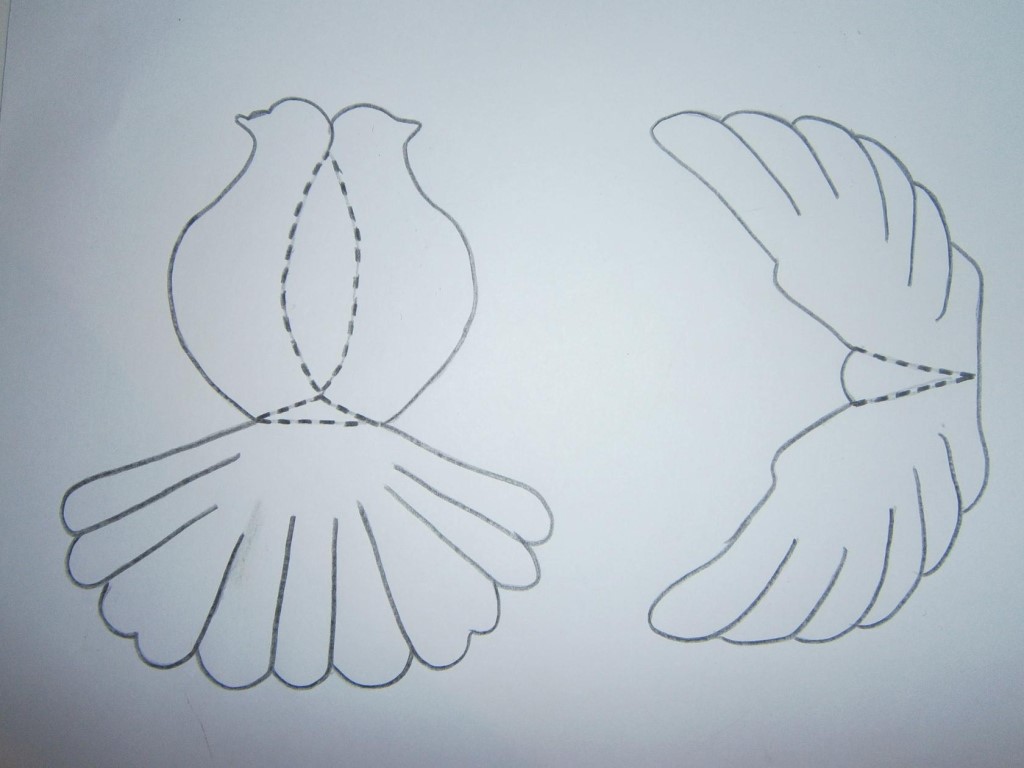 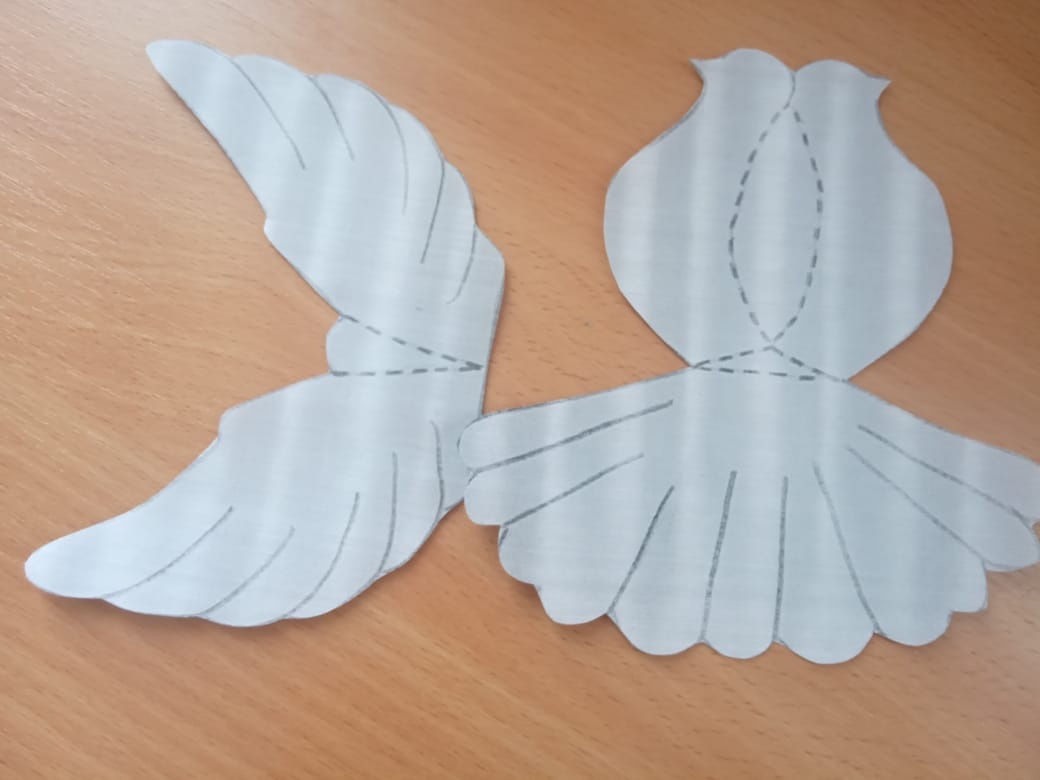 2.Производим сгибание по пунктирным линиям.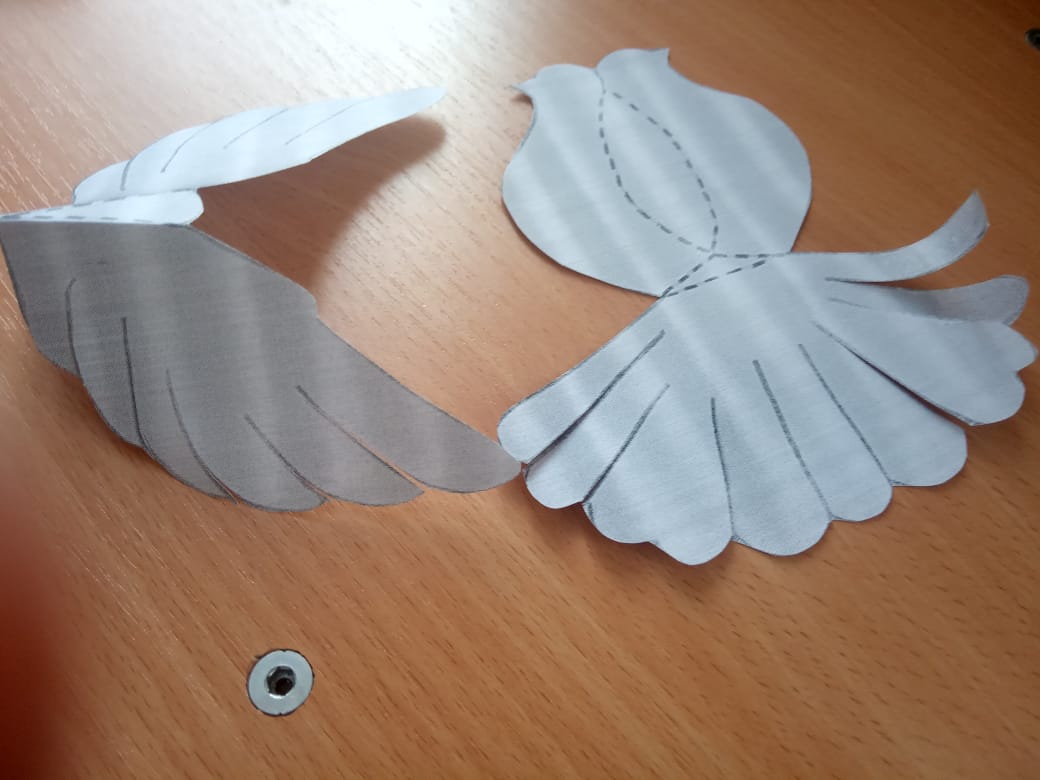 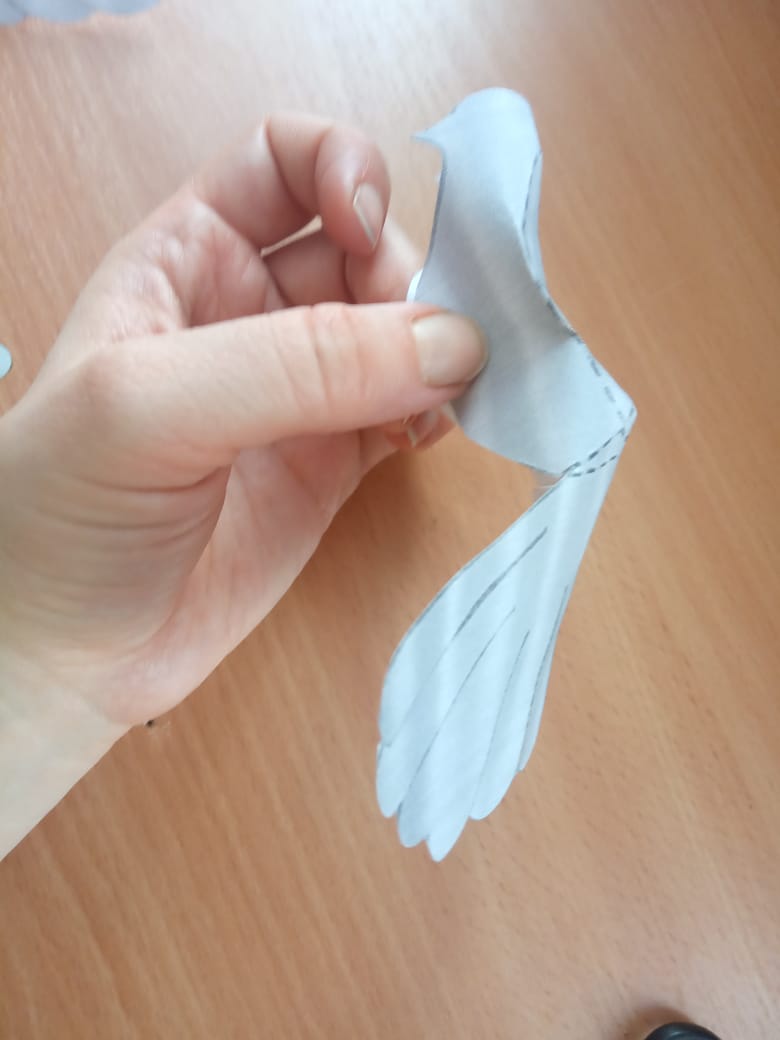 3. Склеиваем заготовку в области груди ,  обе половинки смыкая.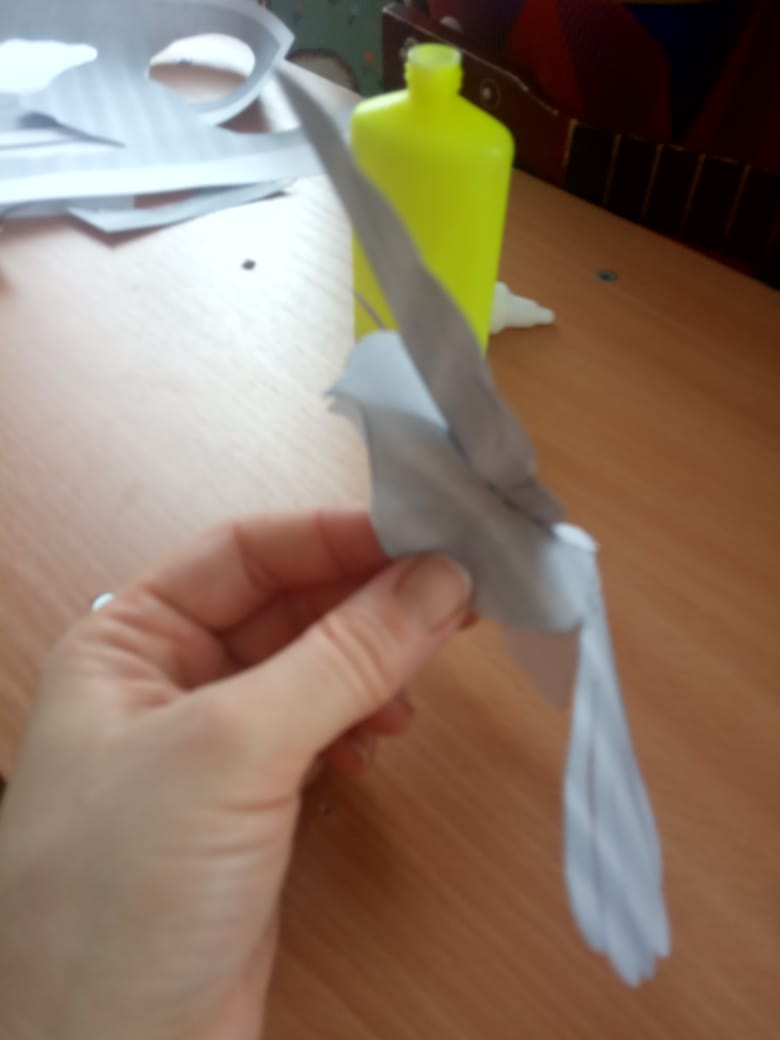 4.Приклеиваем сверху к спинке крылья.5. С помощью ножниц формируем ажурные края хвоста и крыльев.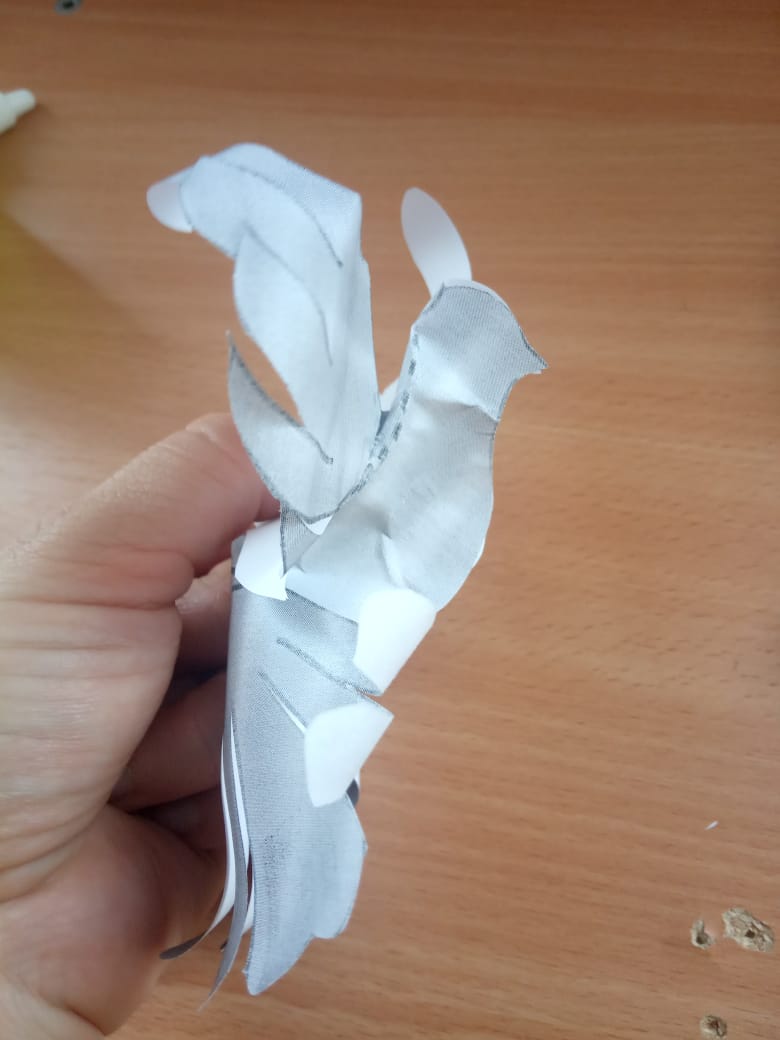 Вот такие замечательные голуби символы мира у нас получились- Гости, предлагаю вам загадать желание совместно с вашими детьми.С Днём Великой Победы!